King County Immigrant and Refugee Commission: 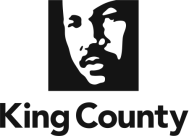 Endorsement Worksheet 2022-2023Candidates seeking appointment must obtain ten (10) endorsements from members of the immigrant and refugee community. In lieu of a signature, please provide the name, phone AND/OR email address of the individuals who endorse your appointment to KCIRC. You may submit this completed worksheet at the time of filing or within 2 weeks of notification of appointment. If you’re submitting by email, please send to kcirc@kingcounty.gov. #Name of Community MemberPhoneEmail12345678910